Anàlisi de les dadesDefineix l’error absolut d’una aproximació? Anomenem error absolut d’una aproximació és la diferència entre el valor exacte i la seva aproximacióDefineix l’error relatiu?Anomenem error relatiu a el quocient  entre l’error absolut i el valor absolut de valor real.Definicions trobades a: https://ca.wikipedia.org/wiki/Error_d'aproximaci%C3%B3Aproximació més bonaL’aproximació més bona és la que fa servir els polígons inscrits. És així perquè si comparem els errors absoluts de l’aproximació dels polígons inscrits respecte la dels circumscrit, veiem que l’error absolut dels inscrits es sempre inferior al dels circumscrits i per tant sempre serà més proper al valor exacte de pi. Evolució de l’aproximacióA mesura que augmentem el número de costats del polígon, el seu perímetre s’anirà aproximant més al de la circumferència. Per tant el marge d’error absolut és cada vegada més petit.Evolució de l’error relatiuA mesura que augmentem el número de costats del polígon, l’error relatiu, es va reduint. Un exemple clar es el que veiem en el requadre, quan amb un polígon inscrit de 3 costats l’error relatiu es de 0,173 i quan augmentem a 100 costats, l’error relatiu es redueix fins a 0,000.  El nombre pi al llarg de la històriaEix cronològic del nombre pi, avanços en el seu càlcul.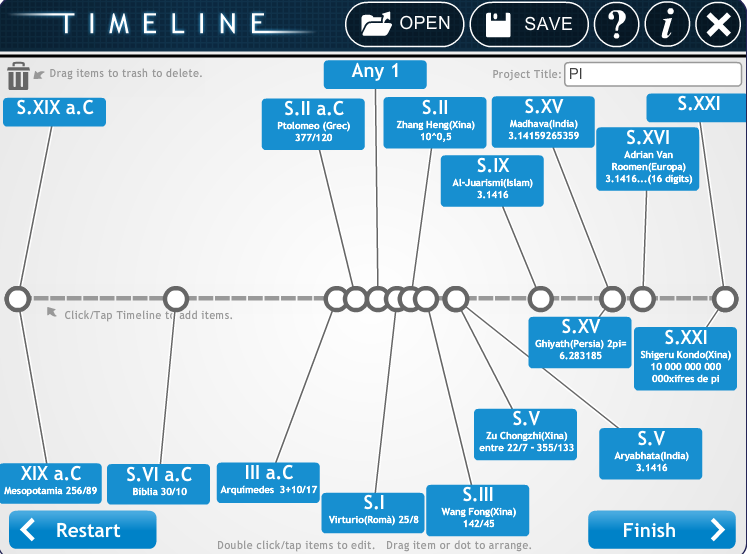 Què és el nº pi ?El número pi, es el resultat de dividir la longitud de una circumferència pel seu diàmetre. Aquest nombre es independent del tamany de la circumferència, ja que aquesta relació (nº pi), sempre serà constant. Quin tipus de nombre és?Aquest nombre està classificat com a una nombre irracional, un nombre que no pot ser representat com a fracció de dos nombres enters. És un nombre decimal aperiòdic amb xifres infinites. Taula extreta del wikipedia: http://es.wikipedia.org/wiki/N%C3%BAmero_%CF%80 . M’he basat en ella per fer l’eix cronològic.Referèncieshttp://matematicaseducativas.blogspot.com.es/2011/03/arquimedes-y-el-numero.htmlhttp://centros5.pntic.mec.es/ies.de.bullas/dp/matema/conocer/arquimedes.htmhttp://blocs.xtec.cat/historiamatematica/2008/11/21/problema-48-del-papir-rhind/http://es.wikipedia.org/wiki/N%C3%BAmero_%CF%80http://www.microsiervos.com/archivo/ciencia/belleza-numero-pi.htmlhttp://mkweb.bcgsc.ca/pi/art/Aproximació utilitzant polígon inscritAproximació utilitzant polígon inscritAproximació utilitzant polígon inscritAproximació utilitzant polígon inscritAproximació utilitzant polígon circumscritAproximació utilitzant polígon circumscritAproximació utilitzant polígon circumscritAproximació utilitzant polígon circumscritcostatsPerímetreValor exacte de piError AbsolutError RelatiuPerímetrevalor exacte de piError AbsolutError Relatiu32.5983.1410.5430.1735.1963.1412.0550.65442.8283.1410.3130.1003.9993.1410.8580.27352.9383.1410.2030.0653.6323.1410.4910.156633.1410.1410.0453.4643.1410.3230.103203.1283.1410.0130.0043.1673.1410.0260.008403.1383.1410.0030.0013.1483.1410.0070.002603.143.1410.0010.0003.1443.1410.0030.001803.143.1410.0010.0003.1433.1410.0020.0011003.1413.1410.0000.0003.1423.1410.0010.000costatsInterval que conte pi3[2.598 – 5.196]4[2.828 – 3.999]5[2.938 – 3.632]6[3 – 3.464]costatsInterval que conte pi20[3.128 – 3.167]40[3.138 – 3.148]60[3.14 – 3.144]80[3.14 – 3.143]100[3.141 – 3.142]AñoAñoMatemático o documentoMatemático o documentoCulturaAproximaciónAproximaciónError(en partes por millón)Error(en partes por millón)~1900 a. C.~1900 a. C.Papiro de AhmesPapiro de AhmesEgipcia28/34 ~ 3,160528/34 ~ 3,16056016 ppm6016 ppm~1600 a. C.~1600 a. C.Tablilla de SusaTablilla de SusaBabilónica25/8 = 3,12525/8 = 3,1255282 ppm5282 ppm~600 a. C.~600 a. C.La Biblia (Reyes I, 7,23)La Biblia (Reyes I, 7,23)Judía3345 070 ppm45 070 ppm~500 a. C.~500 a. C.BandhayanaBandhayanaIndia3,093,0916 422 ppm16 422 ppm~250 a. C.~250 a. C.Arquímedes de SiracusaArquímedes de SiracusaGriegaentre 3 10/71 y 3 1/7empleó 211875/67441 ~ 3,14163entre 3 10/71 y 3 1/7empleó 211875/67441 ~ 3,14163<402 ppm13,45 ppm<402 ppm13,45 ppm~150~150Claudio PtolomeoClaudio PtolomeoGreco-egipcia377/120 = 3,141666...377/120 = 3,141666...23,56 ppm23,56 ppm263263Liu HuiLiu HuiChina3,141593,141590,84 ppm0,84 ppm263263Wang FanWang FanChina157/50 = 3,14157/50 = 3,14507 ppm507 ppm~300~300Chang HongChang HongChina101/2 ~ 3,1623101/2 ~ 3,16236584 ppm6584 ppm~500~500Zu ChongzhiZu ChongzhiChinaentre 3,1415926 y 3,1415929
empleó 355/113 ~ 3,1415929entre 3,1415926 y 3,1415929
empleó 355/113 ~ 3,1415929<0,078 ppm
0,085 ppm<0,078 ppm
0,085 ppm~500~500AryabhataAryabhataIndia3,14163,14162,34 ppm2,34 ppm~600~600BrahmaguptaBrahmaguptaIndia101/2 ~ 3,1623101/2 ~ 3,16236584 ppm6584 ppm~800~800Al-JuarismiAl-JuarismiPersa3,14163,14162,34 ppm2,34 ppm12201220FibonacciFibonacciItaliana3,1418183,14181872,73 ppm72,73 ppm14001400MadhavaMadhavaIndia3,141592653593,141592653590,085 ppm0,085 ppm14241424Al-KashiAl-KashiPersa2π = 6,28318530717958652π = 6,28318530717958650,1 ppm0,1 ppmAñoDescubridorDescubridorOrdenador utilizadoOrdenador utilizadoOrdenador utilizadoNúmero de cifras decimalesNúmero de cifras decimales1949G.W. Reitwiesner y otros14G.W. Reitwiesner y otros14ENIACENIACENIAC203720371954NORACNORACNORAC309230921959GuilloudGuilloudIBM 704IBM 704IBM 70416 16716 1671967CDC 6600CDC 6600CDC 6600500 000500 0001973Guillord y Bouyer14Guillord y Bouyer14CDC 7600CDC 7600CDC 76001 001 2501 001 2501981Miyoshi y Kanada14Miyoshi y Kanada14FACOM M-200FACOM M-200FACOM M-2002 000 0362 000 0361982GuilloudGuilloud2 000 0502 000 0501986BaileyBaileyCRAY-2CRAY-2CRAY-229 360 11129 360 1111986Kanada y Tamura14Kanada y Tamura14HITAC S-810/20HITAC S-810/20HITAC S-810/2067 108 83967 108 8391987Kanada, Tamura, Kobo y otrosKanada, Tamura, Kobo y otrosNEC SX-2NEC SX-2NEC SX-2134 217 700134 217 7001988Kanada y TamuraKanada y TamuraHitachi S-820Hitachi S-820Hitachi S-820201 326 000201 326 0001989Hermanos ChudnovskyHermanos ChudnovskyCRAY-2 y IBM-3090/VFCRAY-2 y IBM-3090/VFCRAY-2 y IBM-3090/VF480 000 000480 000 0001989Hermanos ChudnovskyHermanos ChudnovskyIBM 3090IBM 3090IBM 30901 011 196 6911 011 196 6911991Hermanos ChudnovskyHermanos Chudnovsky2 260 000 0002 260 000 0001994Hermanos ChudnovskyHermanos Chudnovsky4 044 000 0004 044 000 0001995Kanada y TakahashiKanada y TakahashiHITAC S-3800/480HITAC S-3800/480HITAC S-3800/4806 442 450 0006 442 450 0001997Kanada y TakahashiKanada y TakahashiHitachi SR2201Hitachi SR2201Hitachi SR220151 539 600 00051 539 600 0001999Kanada y TakahashiKanada y TakahashiHitachi SR8000Hitachi SR8000Hitachi SR800068 719 470 00068 719 470 0001999Kanada y TakahashiKanada y TakahashiHitachi SR8000Hitachi SR8000Hitachi SR8000206 158 430 000206 158 430 0002002Kanada y otros14 [3]Kanada y otros14 [3]Hitachi SR8000/MPHitachi SR8000/MPHitachi SR8000/MP1 241 100 000 0001 241 100 000 0002004HitachiHitachiHitachi1 351 100 000 0001 351 100 000 0002009Daisuke Takahashi15Daisuke Takahashi15T2K Tsukuba SystemT2K Tsukuba SystemT2K Tsukuba System2 576 980 370 0002 576 980 370 0002009Fabrice Bellard16Fabrice Bellard16Core i7 CPU, 2.93 GHz; RAM: 6GiBCore i7 CPU, 2.93 GHz; RAM: 6GiBCore i7 CPU, 2.93 GHz; RAM: 6GiB2 699 999 990 0002 699 999 990 0002010Shigeru KondoShigeru Kondo2 x Intel Xeon X5680, 3.33 GHz2 x Intel Xeon X5680, 3.33 GHz2 x Intel Xeon X5680, 3.33 GHz5 000 000 000 0005 000 000 000 0002011Shigeru KondoShigeru Kondo10 000 000 000 00010 000 000 000 000